											Проєкт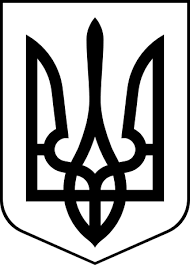 здолбунівська міська радаРІВНЕНСЬКОГО РАЙОНУ рівненської  областіВИКОНАВЧИЙ КОМІТЕТ                                                       Р І Ш Е Н Н Я23 вересня 2022 року                                                    			 № ________Про подання висновку до Здолбунівського районного суду щодо доцільності  позбавлення батьківських прав ***На підставі статей 19, 150, 164, 180 Сімейного кодексу України, підпункту 4 пункту «б» частини першої статті 34 Закону України «Про місцеве самоврядування в Україні», статей  8, 12 Закону України «Про охорону дитинства», Порядку провадження органами опіки та піклування діяльності, пов’язаної із захистом прав дитини, затвердженого постановою Кабінету Міністрів України від 24 вересня 2008 року № 866, на виконання ухвали Здолбунівського   районного   суду   від   07   липня   2022   року   по   справі                  № */1337/22, враховуючи рекомендації комісії з питань захисту прав дитини Здолбунівської міської ради, виконавчий комітет Здолбунівської міської ради	В И Р І Ш И В:	1. Надати до Здолбунівського районного суду висновок про доцільність позбавлення батьківських прав відносно малолітньої ***,**** року народження, гр. ***,***  року  народження, жителя: с.*, вул.*, будинок*, Рівненського району, Рівненської області (висновок додається).	2. Контроль за виконанням даного рішення покласти на заступника міського голови з питань діяльності виконавчих органів ради Сосюка Ю.П.Міський голова                                                                         Владислав СУХЛЯК